                                                                                                Obec Trnovec nad Váhom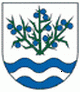 Materiál č. 1 na 14. zasadnutie Obecného zastupiteľstva v Trnovci nad Váhom dňa 25.04.2016K bodu programu 2:„ Projekt ,,Zberný dvor Trnovec nad Váhom“- žiadosť o NFP v rámci 10.výzvy na predkladanie žiadostí o poskytnutie NFP s kódom OPKZP-PO1-SC111-2016-10, OP Kvalita životného prostredia “1. Dôvodová správaDôvodová správa k materiálu č. 1 na 14. zasadnutie OZ v Trnovci nad Váhom Z požiadaviek zákona č. 79/2015 o odpadoch v znení a doplnení ďalších predpisov vyplýva nutnosť prevádzkovania zberného dvora za určitých štandardných podmienok. Takisto snaha Obce Trnovec nad Váhom a aj zvýšenie štandardov na súčasnom zbernom dvore si vyžadujú nákup nových strojov a hlavne výstavbu spevnených plôch a budov. Nakoľko na základe už spomínaného zákona musí obec do roku 2020 splniť určité štandardy triedeného zberu ako aj umožniť zber drobného stavebného odpadu je nutné súčasné menej vyhovujúce podmienky pretransformovať na funkčný a komplexný zberný dvor. Z tohto dôvodu má Obec snahu uchádzať sa o finančné prostriedky z 10.výzvy Ministerstva životného prostredia v rámci operačného programu kvalita životného prostredia. Výzva je zameraná na triedený zber komunálnych odpadov a mechanicko-biologickú úpravu komunálnych odpadov. V rámci tejto výzvy máme snahu sa uchádzať o finančné prostriedky na výstavbu zberného dvora ako aj na nákup základných pracovných strojov nutných na prevádzku tohto zberného dvora. Pri projekte výstavby sa použil projekt, ktorý obec už mala vypracovaný a došlo len k jeho dopracovaniu na základe zákona o odpadoch. Tento projekt spracovával a aj upravoval p. Ing. Tamaškovič. Pri pracovných strojoch (nakladač, multifunkčné vozidlo a drvič drevného odpadu) bol použitý prieskum trhu na základe oslovenia 12 spoločností na predloženie cenových ponúk, z dôvodu zachovania transparentnosti určenia ceny.